Maturitní témata z předmětuEKONOMIKAObor vzdělání:	EKONOMIKA A PODNIKÁNÍ		Školní rok:	2021/2022Kód:			63-41-M/01		Zaměření:		Bezpečnost a právoMarketing a jeho prostředí (vznik a definice marketingu, základní podnikatelské koncepce, marketingový trojúhelník, vlivy vnitřní, vlivy vnější – mikro a makroprostředí)Marketingový výzkum (MIS, jednotlivé kroky marketingového výzkumu, kvantitativní a kvalitativní výzkum, techniky sběru dat – pozorování, dotazování, experiment)Cílený marketing a chování zákazníka na spotřebitelském trhu (trh a jeho dělení, tržně nediferencovaný a diferencovaný marketing, kroky segmentace trhu, kritéria segmentace, faktory ovlivňují zákazníka při nákupním rozhodování, proces nákupního rozhodování, typy nákupního chování)Výrobek a jeho životní cyklus (definice a složení výrobku, spotřební zboží, kapitálové statky, výrobní sortiment, značka, obal, služby, životní cyklus výrobku, odchylky v životním cyklu)Cenová politika a distribuce (cena, jednotlivé oblasti cenové politiky – stanovení úrovně cen a omezující faktory, metody stanovení ceny, stanovení cen nových výrobků, pravidla pro cenové změny, slevy a srážky z ceny; charakteristika distribuce, jednotlivé typy prodejních cest, funkce prodejních cest, formy prodeje)Marketingová komunikace (obecný model komunikace, jednotlivé kroky marketingové komunikace, reklama, výběr médií pro reklamu, podpora prodeje, publicita, přímý marketing, sponzoring, osobní prodej)Management a osobnost managera (význam a vývoj managementu, faktory ovlivňující kvalitu managementu, definice managera, kompetence managera, managerské dovednosti, role a funkce managerů, autorita managera)Sekvenční managerské funkce I (plánování - charakteristika, členění plánů a jejich charakteristika, plánovací faktory, postup při sestavování plánů, organizování - podstata a význam, typy organizačních struktur a jejich charakteristika, faktory ovlivňující výběr organizační struktury)Sekvenční managerské funkce  II (personální management - význam a úkoly, plánování, získávání, výběr, hodnocení a odměňování zaměstnanců, vedení - charakteristika, motivace a stimulace, styly vedení, kontrola - význam, fáze, dělení a důsledky kontroly, chyby zjišťované při kontrole)Průběžné managerské funkce (komunikace – podstata a význam, komunikační schéma, komunikační kanály, formy komunikace, druhy komunikace, komunikační styly, bariéry v komunikaci, rozhodování - základní charakteristika, fáze rozhodovacího procesu, typy rozhodovacích problémů, rozhodovací situace, metody pro podporu rozhodování)Základní ekonomické pojmy (ekonomika, ekonomie, základní ekonomické subjekty, ekonomické otázky, ekonomické systémy, potřeby, statky, služby, životní úroveň, vzácnost, hospodářský proces)Národní hospodářství ČR (struktura národního hospodářství, subjekty národního hospodářství, úroveň národního hospodářství, HDP, HNP, inflace, nezaměstnanost, platební bilance)Tržní mechanismus (tržní mechanismus, typy trhu, zboží, peníze, poptávka, nabídka, tržní rovnováha, konkurence)Hospodářská politika státu (subjekty hospodářské politiky a jejich funkce, cíle hospodářské politiky, nástroje hospodářské politiky a jejich charakteristika)Obchodní závod a podnikání v tržní ekonomice (definice, identifikace a členění  obchodního závodu, fyzická a právnická osoba,  založení a vznik obchodního závodu, zrušení a zánik obchodního závodu, definice podnikání a podnikatele, obchodní firma, obchodní rejstřík, podnikání fyzických a právnických osob, spojování podnikatelů bez vzniku právnické osoby)Finanční řízení a zdroje financování (majetek firmy – aktiva, pasiva, členění zdrojů financování firmy, financování z vlastních a cizích zdrojů, investování firem, cíle finančního řízení podniku)Zabezpečení hlavní činnosti dlouhodobým majetkem (členění DM a jeho charakteristika, pořizování, oceňování, odpisování, reprodukce, vyřazování, evidence a inventarizace DM)Zabezpečení hlavní činnosti oběžným majetkem (členění oběžného majetku, koloběh oběžného majetku, členění a charakteristika zásob, zásobovací činnosti: plánování, pořizování materiálu, druhy smluv, skladování, metody užívané v zásobování)Zabezpečení hlavní činnosti lidskými zdroji (plánování, získávání a výběr zaměstnanců,  hodnocení a odměňování zaměstnanců, pracovně právní vztahy, péče o zaměstnance, evidence zaměstnanců)Výrobní činnost obchodního závodu (charakteristika výroby, členění výroby, organizace, plánování a průběh výroby, kontrola výroby)Prodejní činnost obchodního závodu (organizace prodeje, prodejní činnosti – průzkum trhu, plánování, skladování, obchodně-technické služby, evidence a hodnocení prodeje, reklamace)Bankovnictví (bankovní systém, ČNB, úkoly a nástroje centrální banky, obchodní banky, pasivní a aktivní operace obchodních bank, bankovní služby)Pojišťovnictví (charakteristika pojišťovnictví povinné a dobrovolné pojištění, druhy komerčního pojištění, životní pojištění a doplňkové penzijní spoření)Daňová soustava (daňový systém a principy daňového systému, základní pojmy, členění daní, jednotlivé daně a jejich charakteristika)Finanční trhy a burzy  (struktura FT, peněžní trh, kapitálový trh, burzy a jejich obecné znaky, druhy burz, burzy v ČR)V Mostě dne 02.09.2021                                                     Ing. Lucie Machuldová                                                                                                         ředitelka školy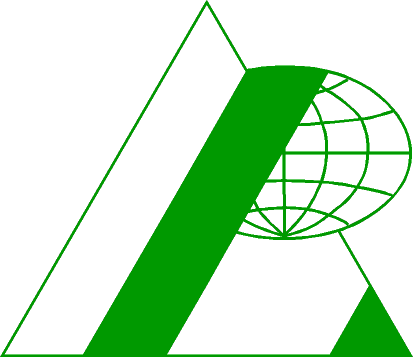 Střední  ODBORNÁ  ŠKOLA  pODNIKATELSKá, s. r. o.Most, Topolová 584, PSČ 434 47  